Спартакиада Союзного государства для детей и юношества 2019 года школьников России и Беларуси Спартакиады14-19 октября 2019 года													г.МолодечноИТОГОВАЯ ТАБЛИЦАБАСКЕТБОЛ							ДЕВУШКИ					Старший судья, НК					Л.И. Козлов	                               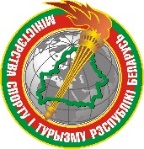 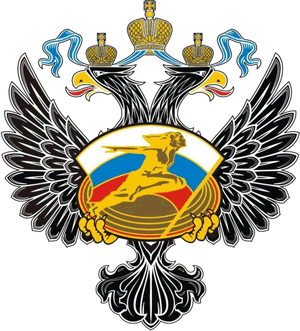 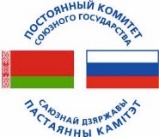 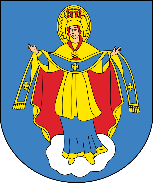 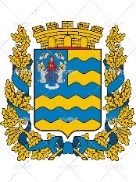 	Спартакиада Союзного государства для детей и юношества 2019 года школьников России и Беларуси Спартакиады14-19 октября 2019 года													г.МолодечноИТОГОВАЯ ТАБЛИЦАБАСКЕТБОЛ							ЮНОШИ					Старший судья, НК					Л.И. Козлов	Команда12345678ИСоотношение партийОЧКИМЕСТО1Ростов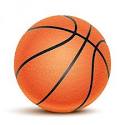 2:149:36:71:93:70:62:8781Ростов1111111782Алания14:29:711:215:711:015:113:01412Алания22222221413Челябинск9:37:910:37:67:410:27:61323Челябинск21222221324Пенза7:61:113:105:91:37:103:6874Пенза2111111875Брест9:17:156:79:510:67:26:51235Брест21122221236Гродно5:69:84:66:76:30:138:210 (+1)46Гродно121121210 (+1)47Гомель6:01:152:1010:72:78:78:910 (0)57Гомель211212110 (0)58Минская обл8:213:06:76:35:64:69:810 (-1)68Минская обл211211210 (-1)6Команда12345678ИСоотношение партийОЧКИМЕСТО1Ростов 9:512:311:511:510:18:314:101411Ростов 22222221412Алания 5:91:52:55:24:25:73:1197 (-6)2Алания 111221197 (-6)3Челябинск 3:125:14:143:45:105:42:1895 (+5)3Челябинск 121112195 (+5)4Пенза 10:115:214:411:34:75:19:181144Пенза 12221211145Брест 5:112:53:113:114:124:91:12885Брест 1111111886Гродно 1:102:410:57:412:47:211:131136Гродно 11222211137Могилев3:87:54:51:59:42:74:696(+1)7Могилев121121196(+1)8Минская обл.10:1411:318:218:912:113:116:41328Минская обл.1222222132